Датум: 15.5.2021.Извештај о акцивностима Ученичког парламентаПосета Специјалном резервату природе  „Засавица“Градска управа за образовање организовала је обележавање Међународног дана породице у Специјалном резервату природе „Засавица”. Уприличен је спортски дан на иницијативу Асоцијације ученичких парламената основних и средњих школа Града Сремска Митровица. Резолуцијом Генералне скупштине УН, од 1993. године 15. мај је установљен као Међународни дан породице. Породица има суштински значај у развоју човека – појединца, али и целокупног друштва у целини, те као таква, чини темељ једног система. Чланови Асоцијације, заједно са њиховим породицама, учествовали су у планираним спортским активностима, вожњи бродом, шетњи и разгледању природе. Циљ је био да тај дан, деца и родитељи, проведу у дружењу и стварању лепих, заједничких тренутака и успомена, јер ништа не може да надокнади време које пропустимо у одрастању  наше деце и нико не може да замени наше присуство када смо им потребни.Нашу школу представљала је координаторка Ученичког парламента Невена Тадић са својом породицом. 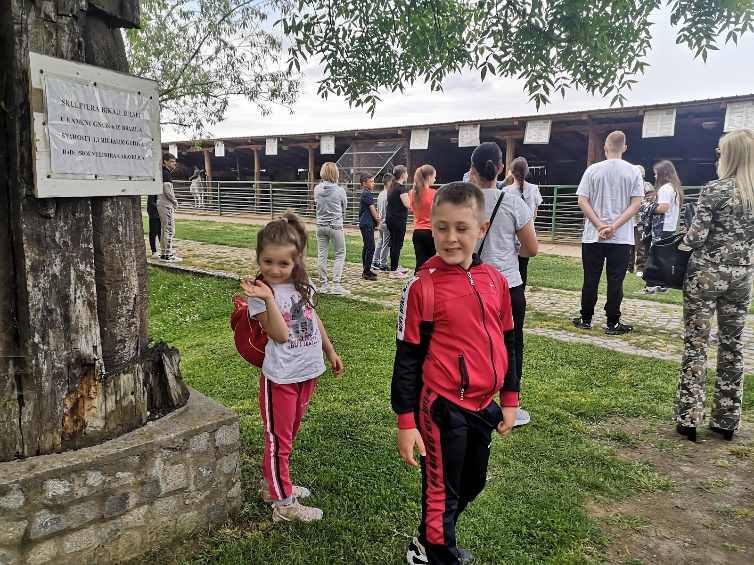 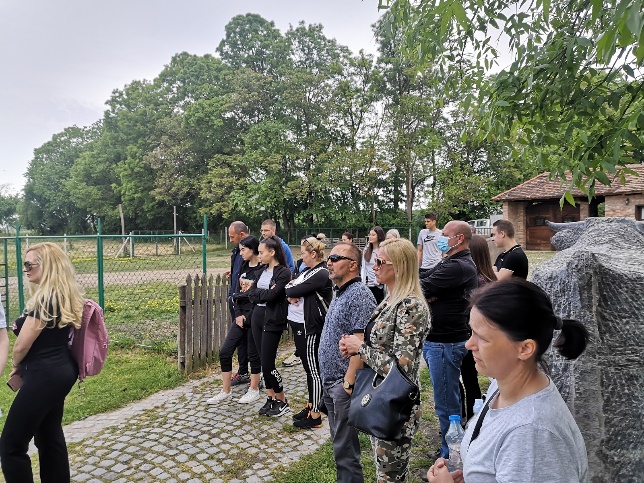 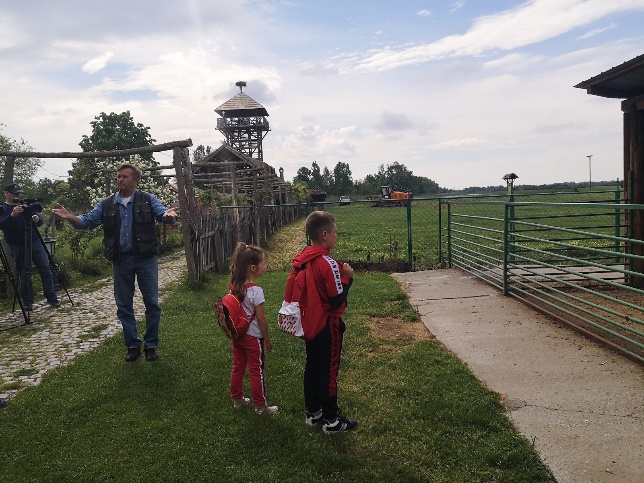 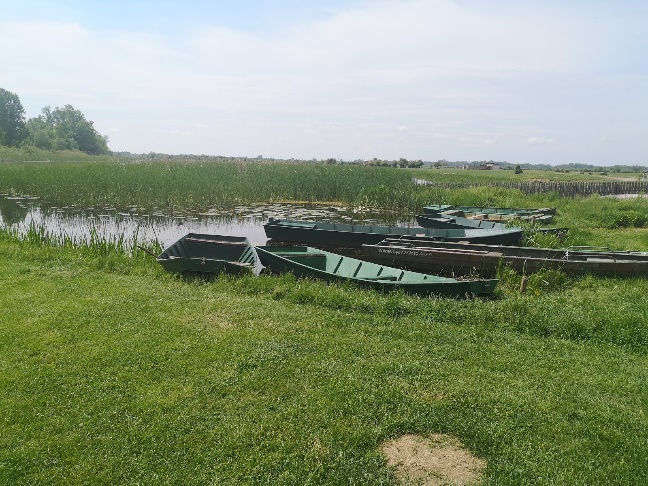 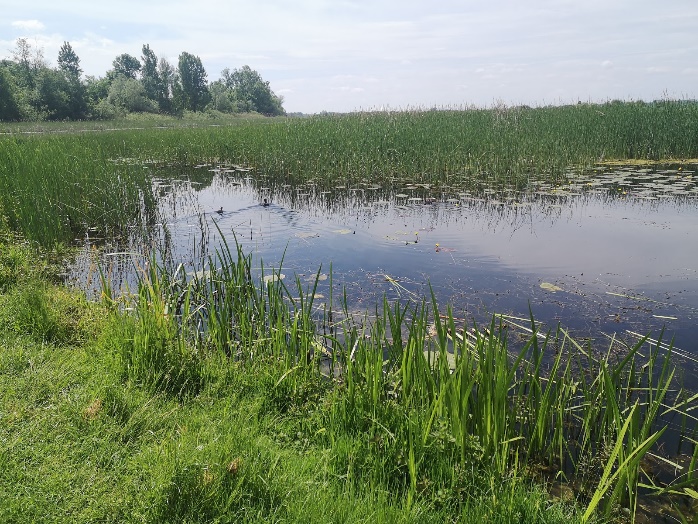 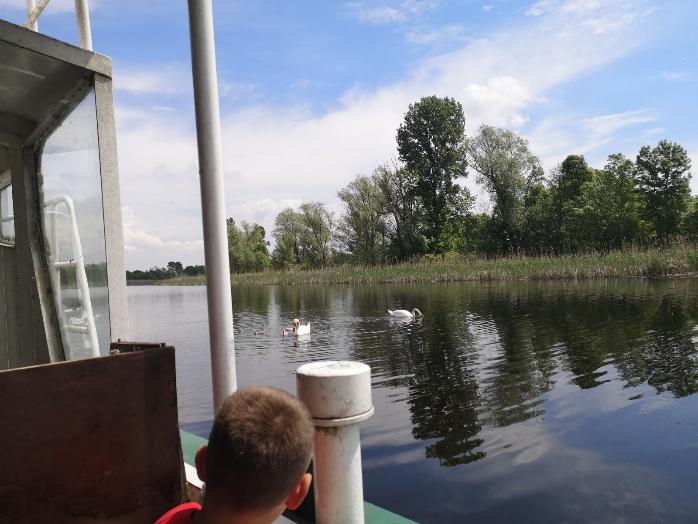 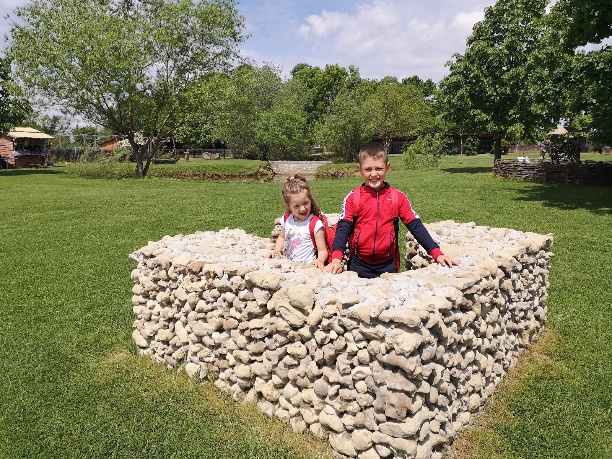 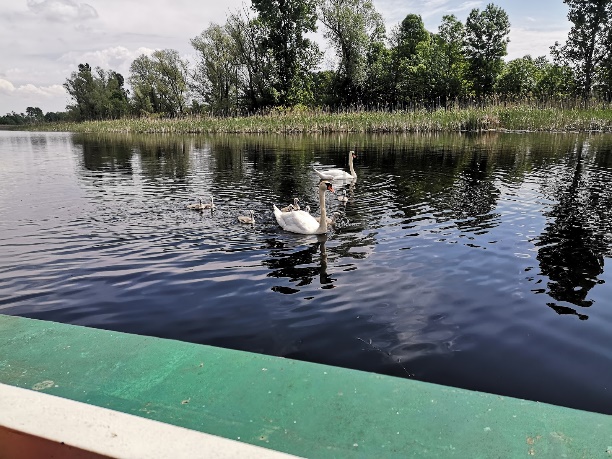 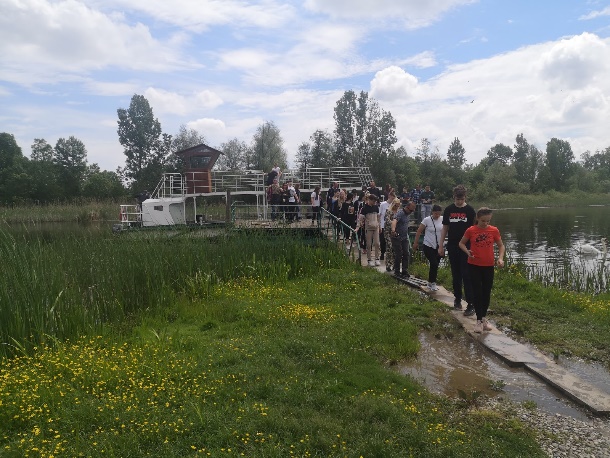 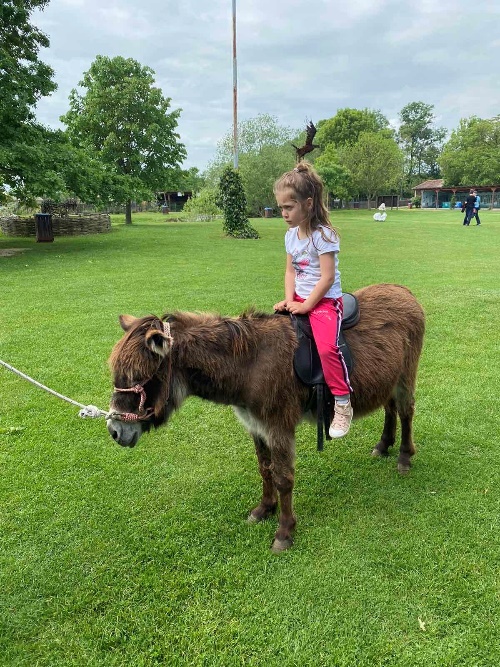 